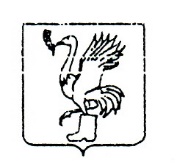 АДМИНИСТРАЦИЯ ТАЛДОМСКОГО МУНИЦИПАЛЬНОГО РАЙОНАМОСКОВСКОЙ ОБЛАСТИКОМИТЕТ ПО ИМУЩЕСТВУ И ЗЕМЕЛЬНЫМ ОТНОШЕНИЯМ
Телефон: 3-33-27                           _______________          . Талдом, пл. К. Маркса, 12____________________№___________							В редакцию газеты «Заря»Комитет по имуществу и земельным отношениям Администрации Талдомского муниципального района Московской области (далее – Администрация), в соответствии с требованиями со ст. 39.15 Земельного кодекса Российской Федерации, информирует о предоставлении в аренду, сроком на 3 (три) года, земельных участков: - площадью 34 061 кв.м, на землях населенных пунктов, расположенного в границах Талдомского муниципального района, в кадастровом квартале 50:01:0070101, вид разрешенного использования - малоэтажная многоквартирная жилая застройка.  - площадью 10 213 кв.м, на землях населенных пунктов, расположенного в границах Талдомского муниципального района, в кадастровом квартале 50:01:0070101, вид разрешенного использования - среднеэтажная жилая застройка. Заявления о намерении участвовать в аукционе по продаже права на заключение договора аренды вышеуказанного земельного участка принимаются в течение 30 дней с даты настоящей публикации, по адресу: Московская область, город Талдом, пл. Карла Маркса, д. 12.Заявления могут подаваться в Администрацию следующими способами:- посредством личного обращения заявителя в Администрацию по адресу: Московская область, город Талдом, пл. Карла Маркса, д. 12.- посредством почтового отправления по адресу: Московская область, город Талдом, пл. Карла Маркса, д. 12.- посредством технических средств на электронный адрес Администрации taldom-rayon@mail.ru. в порядке, установленном действующим законодательством.- МКУ «Талдомский МФЦ»Со схемой расположения земельного участка можно ознакомиться в Комитет по имуществу и земельным отношениям Администрации Талдомского муниципального района Московской области по адресу: Московская область, город Талдом, пл. Карла Маркса, д. 12,каб. 3.  При наличии более одного заявления на земельный участок, будут проведены торги по продаже права на заключение договора аренды земельного участка.Дополнительную информацию можно получить по адресу: Московская область, город Талдом, пл. Карла Маркса, д. 12. каб. 3, тел. 8 49620 3-33-27 доб. 210.   Председатель Комитета по имуществу и земельным отношениям 							Н.Н. НикитухинИсп. Качан В.В. 8(49620)3-33-27 доб. 210